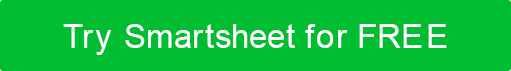 CREDIT CARD RECEIPT				 Your Company NameYour Company NameYour Company NameDATE123 Main Street123 Main Street123 Main StreetRECEIPT NO.Hamilton, OH  44416Hamilton, OH  44416Hamilton, OH  44416CUSTOMER NO.(321) 456-7890(321) 456-7890(321) 456-7890Email AddressEmail AddressEmail AddressATTN: Name / DeptATTN: Name / DeptATTN: Name / DeptSALESPERSONCompany NameCompany NameCompany NameCREDIT CARD NO.123 Main Street123 Main Street123 Main StreetCHECK NO.Hamilton, OH  44416Hamilton, OH  44416Hamilton, OH  44416MONEY ORD. NO.(321) 456-7890Email AddressEmail AddressITEM NO. DESCRIPTIONDESCRIPTIONDESCRIPTIONQTYUNIT PRICETOTALRemarks / Instructions:  Remarks / Instructions:  Remarks / Instructions:  Remarks / Instructions:  SUBTOTALSUBTOTALRemarks / Instructions:  Remarks / Instructions:  Remarks / Instructions:  Remarks / Instructions:  TAX TAX Remarks / Instructions:  Remarks / Instructions:  Remarks / Instructions:  Remarks / Instructions:  SHIPPING / HANDLINGSHIPPING / HANDLINGPlease make check payable to Your Company Name.Please make check payable to Your Company Name.Please make check payable to Your Company Name.Please make check payable to Your Company Name.OTHEROTHERTHANK YOUTHANK YOUTHANK YOUTHANK YOUTOTALTOTALCASH    CREDIT CARDMONEY ORDERMONEY ORDERFor questions concerning this receipt please contact Name, (321) 456-7890, Email AddressFor questions concerning this receipt please contact Name, (321) 456-7890, Email AddressFor questions concerning this receipt please contact Name, (321) 456-7890, Email AddressFor questions concerning this receipt please contact Name, (321) 456-7890, Email AddressFor questions concerning this receipt please contact Name, (321) 456-7890, Email AddressFor questions concerning this receipt please contact Name, (321) 456-7890, Email AddressFor questions concerning this receipt please contact Name, (321) 456-7890, Email Addresswww.yourwebaddress.comwww.yourwebaddress.comwww.yourwebaddress.comwww.yourwebaddress.comwww.yourwebaddress.comwww.yourwebaddress.comwww.yourwebaddress.comCLIENTCLIENTCLIENTCREDIT CARD RECEIPTCREDIT CARD RECEIPTCREDIT CARD RECEIPTATTN: Name / DeptATTN: Name / DeptATTN: Name / DeptCREDIT CARD RECEIPTCREDIT CARD RECEIPTCREDIT CARD RECEIPTCompany NameCompany NameCompany NameDATE123 Main Street123 Main Street123 Main StreetRECEIPT NO.Hamilton, OH  44416Hamilton, OH  44416Hamilton, OH  44416AMOUNT PAIDYour Company NameYour Company Name123 Main Street123 Main Street123 Main StreetEmail AddressEmail Address(321) 456-7890(321) 456-7890Hamilton, OH  44416Hamilton, OH  44416Hamilton, OH  44416www.yourwebaddress.comwww.yourwebaddress.comDISCLAIMERAny articles, templates, or information provided by Smartsheet on the website are for reference only. While we strive to keep the information up to date and correct, we make no representations or warranties of any kind, express or implied, about the completeness, accuracy, reliability, suitability, or availability with respect to the website or the information, articles, templates, or related graphics contained on the website. Any reliance you place on such information is therefore strictly at your own risk.